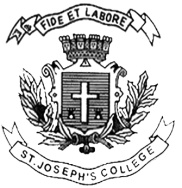 ST.JOSEPH’S COLLEGE (AUTONOMOUS), BANGALORE-27B.Sc. ELECTRONICS – VI SEMESTER Special Supplementary Examination, JUNE 2019EL 6215- Pic Microcontroller and Embedded SystemsSupplementary candidates only.Time: 2 ½ hrs                                                                                           Maximum marks: 70This question paper has TWO printed pages and THREE parts.PART – AANSWER ANY FIVE OF THE FOLLOWING                                                          5X8=40 Marks1.  a) Explain general block diagram of embedded systems.     b) Explain any two characteristics of embedded systems.                                                (4+4)2.  a) Explain any five design metrics in Embedded systems.     b) Give any three differences between Harvard and Princeton Architecture.                    (5+3) 3.  a) Explain the General block diagram of Microcontroller.     b) Give any four differences between RISC and CISC Architecture. 			   (4+4)4.  a) Draw the Architectural block diagram of PIC 16F877A.     b)  Give any four salient features of PIC 16F877A. 			                          (6+2)5.  a) With examples explain Addressing modes in PIC16F877A .     b) Explain the following.	i) ANDWF f, d	ii) DECFSZ f,d  iii) MOVWF f	iv) SWAPF f, d                                      (4+4)6.  a) Define an Interrupt. Mention types of Interrupts.     b) Give any five features of Timer2 module.						   (3+5)7.  a) With the help of diagram explain working principle of stepper motor.           		      b) Explain the principle involved in interfacing a hex keyboard with diagrams.		  (4+4)PART – BANSWER ANY FIVE OF THE FOLLOWING                                                          5x4=20 Marks8. Explain customization of a single purpose processor with a suitable example.9. Write an ALP to perform addition of data block of 8 bit number10 Write an ALP to find multiplication of two 8 bit numbers.11. Write an ALP to find two’s compliment of a 16 bit number.12. Write and ALP to generate triangular wave using DAC.13. Find a valid range count for delay of 0.16s with 1MHz frequency in Timer0.14. Write an ALP to display numbers 0-9 using 7 segment display.PART – CANSWER ANY FIVE OF THE FOLLOWING                                                          5x2=10 Marks15. Which processor technology has high performance and why?16. Write any two applications of PWM. 17. Name the flags affected by executing INCF f, d instruction.18. Expand SPI and I2C.19. Why we need I/O ports and mention all available ports in PIC16F877A.20. List out the differences between timer and counter.21. Write a circuit to interface a relay in PIC16F877A. *************************************************************************************************************